Зачем ребенку нужен режим?- соблюдая определенный режим, дети приучаются быть организованными;-  в дальнейшем малыши легко смогут привыкнуть к режиму дня в детском саду;-  намного облегчается жизнь и родителей, и самого  малыша.  Хорошее настроение малыша  – показатель правильности ваших действий. Для ребёнка  режим дня является основой воспитания. Организовывать режим дня надо с учетом индивидуальных особенностей ребенка и, конечно, его возраста.    Режим будет считаться оптимальным, если часы кормления, посещения туалета, укладывания спать будут совпадать с нуждами ребенка на данный момент. Ведь ребенок растет, и режим дня будет меняться. Переход к другому возрастному режиму должен быть постепенным, чтобы не вызывать у ребенка отрицательные эмоции.     Учить ребенка следовать определенному порядку бодрствования и сна лучше в самом раннем детстве.Как приучить к правильному режиму дня ребёнка раннего возраста?Приучить кроху соблюдать режим поначалу может быть не просто.  Но,  настойчивость, упорство и терпение родителей дадут свои результаты.  Вам помогут следующие советы:-   будьте последовательны и пунктуальны;-   старайтесь делать так, чтобы основные жизненно важные для ребенка мероприятия происходили примерно в одно и то же время;-   кормление, купание, сон – для малыша все эти действия должны стать своеобразными маркерами, с помощью которых он будет различать день и ночь, утро и вечер;-    на время установления режима постарайтесь не приглашать в гости большое количество людей; лучше чтобы малыш в этот период общаться преимущественно с теми людьми, которых он видит каждый день; -   укладывайте кроху спать в определенное время;-   не будьте снисходительны к баловству малыша и проявляйте настойчивость: даже если ребенок пытается переключить вас «на свой лад», побаловаться вместе с ним, поиграть, дайте ему понять, что вечер – это время подготовки ко сну и резвиться с ним, как днём, вы не намерены;Особенности режимамалышей раннего возраста.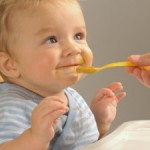 -   ребенка нужно будет больше развлекать и занимать днем с той целью, чтобы ночью он крепче спал. -   в режим дня малыша необходимо включить каждодневные прогулки, длительностью не менее 3-4 часов, не зависимо от погодных условий, поскольку хорошая вентиляция легких крохи – залог не только крепкого сна, но и общего самочувствия.-    обязательно нужно следить за питанием ребенка. Давать пищу малышу рекомендуется 4-5 раз в день и будет лучше, если кормление будет проводиться в определенные часы. Такой режим не только удобен для родителей ребенка, но и очень полезен  для его пищеварительной системы.-    ведите себя настойчиво и, в то же время, спокойно: негромкий, тихий голос передаст вашему ребенку сигнал о спокойствии, и именно так он вскоре поймет, чего вы от него требуете;-   отмените кормления по требованию в ночное время;-  в течение дня постарайтесь следить за ограничением сна малыша: слишком долгий дневной сон может негативно повлиять на ночной отдых ребенка;-   введите в режим дня грудничка обязательные каждодневные водные процедуры и продлите время прогулок: чем интереснее и насыщеннее будет день, тем легче будет уложить кроху спать;  учтите, эти мероприятия должны осуществляться в строго определенное время;-  сделайте жизнь ребенка максимально спокойной:  общеизвестен тот факт, что доброжелательная обстановка в семье  будет способствовать налаживанию индивидуального психологического комфорта детей и выработке их режима;        В том случае, если этого недостаточно ребенку, запишитесь на приём к специалисту-психологу. Врач проведёт анализ индивидуальных особенностей вашего семейного уклада и даст более конкретные советы, как изменить режим именно вашего малыша. Ведь правила организации режима не всегда универсальны для детей раннего возраста.                       Муниципальное бюджетное          дошкольное образовательное учреждение                           «Детский сад № 137»Как приучитьк правильному режиму дняребёнка раннего возраста?Режим для маленьких детей играет огромную роль, поэтому это залог их психологического равновесия, спокойствия и здоровья. Кроме того для ребенка режим составляет основу воспитания, потому, если он нарушился, родителям очень важно знать, как его организовать, учитывая возраст и индивидуальные особенности своего чада.                    Воспитатель: Загребина К.М.2020г.                    Режим дня у малыша 1,6-2 лет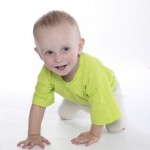 Время кормлений: в 8.00, 12, в 15.30, и 19.30.
Период бодрствования: с 7.30, 12.30 и 15.30-20.20 вечера.
Период сна: 12.30-15.30 дня и 20.30-7.30 (ночной сон).
Прогулка: после  завтрака и после  полдника.
Водные процедуры: в 18.30.
После 1,6 лет тихий час у малыша проходит всего лишь один раз в день. Всего ребёнок в этом возрасте должен спать в сутки  14 часов.